DYPLOMdlaMagdaleny Paprockiejzaprzygotowanie najlepszej książki w szkolnym konkursie 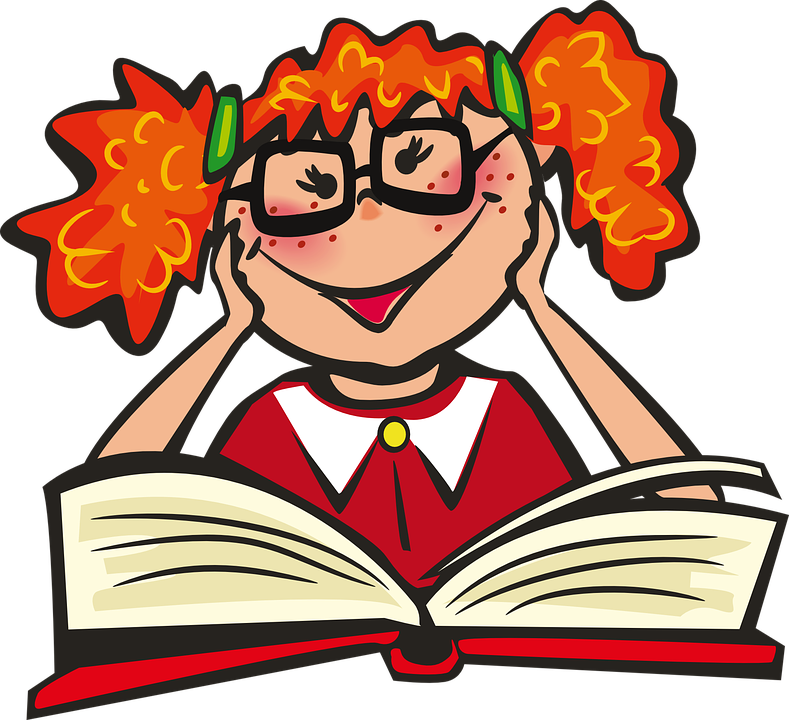 Suskowola, 23 czerwca 2020 r. 